Guía de autoaprendizaje N°10 Biología II°MedioNombre: _______________________________ Curso: ______Fecha: ______El desarrollo de las guías de autoaprendizaje puedes imprimirlas y archivarlas en una carpeta por asignatura o puedes solo guardarlas digitalmente y responderlas en tu cuaderno (escribiendo sólo las respuestas, debidamente especificadas, N° de guía, fecha y número de respuesta).El embarazo en la adolescencia.El embarazo adolescente es una de las principales problemáticas que enfrenta nuestra sociedad pues, además de provocar posibles riesgos durante el período de gestación y el parto, puede tener consecuencias socioculturales y sicológicas que presentan un elevado costo personal, familiar y social.Muchas y muchos jóvenes que esperan un hijo o hija limitan sus oportunidades de estudio y trabajo, pues la mayoría de las veces se ven en la necesidad de desertar del sistema escolar, quedando con un nivel de escolaridad que podría restringir sus oportunidades de trabajo. En este sentido, es importante que la sociedad, las familias y la comunidad, trabajen en conjunto para construir, sobre la base de evidencias científicas, estrategias que aborden las dificultades del embarazo adolescente, cómo prevenirlo y de qué forma apoyar a los y las jóvenes que ejercen o ejercerán el rol de padre o madre.Actividades. Observa el siguiente gráfico y responde las preguntas que se presentan a continuación. 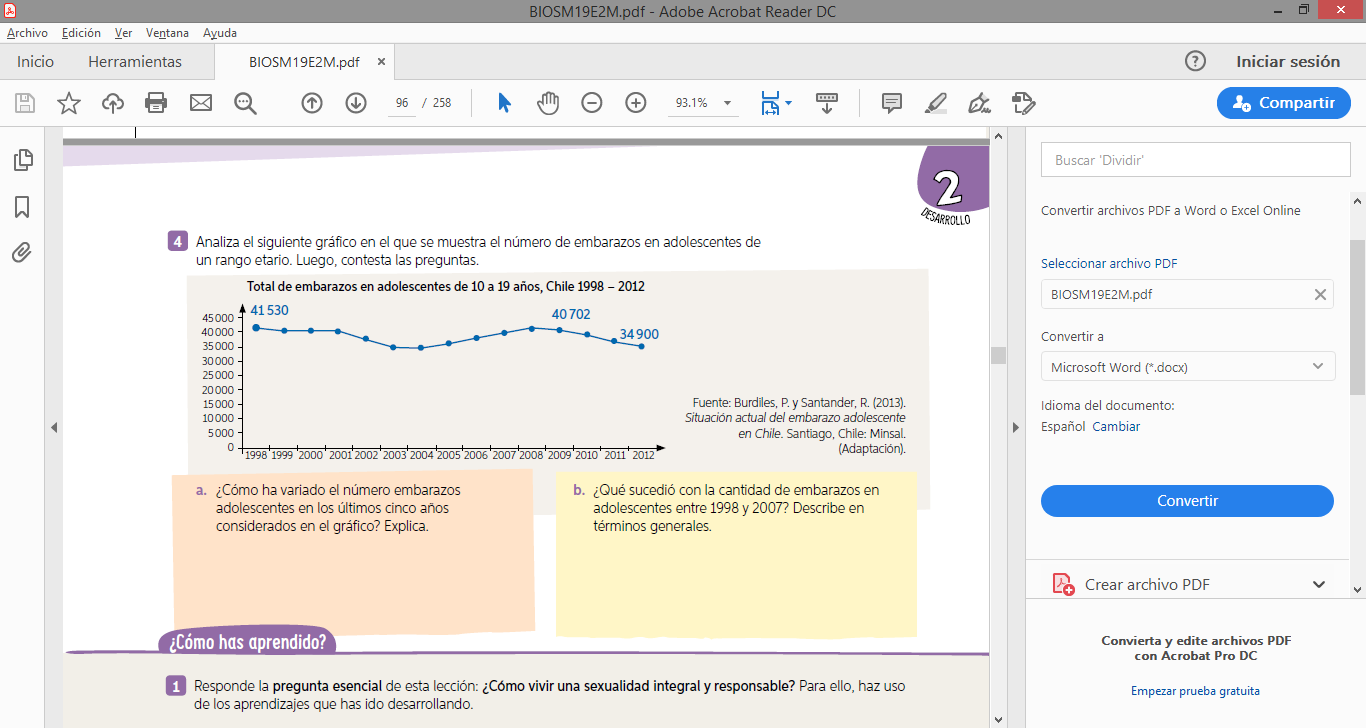 Reconoce: ¿Cuál de estas oraciones es un Mito o Realidad?Confecciona un mapa conceptual, un mapa mental o cuadro sinóptico, que les permita sintetizar y relacionar los contenidos de las páginas 88-90-91-92 de tu texto de biología. Puedes realizarlo en tu cuaderno o al reverso de la hoja.Respuesta de forma personal, debido a la organización de los contenidos.Serán revisados en la clase online.Objetivo de Aprendizaje: OA3: Explicar que la sexualidad humana y la reproducción son aspectos fundamentales de la vida del ser humano, considerando los aspectos biológicos, sociales, afectivos y psicológicos, y la responsabilidad individual frente a sí mismo y los demás.Instrucciones: Antes de realizar la guía, te invitamos a revisar el vídeo llamado: “Embarazo adolescente” que podrá ser visto en nuestro canal de Youtube “Departamento de Ciencias”. Link: https://youtu.be/0jVArNSROeE Considerando los últimos 5 años (2008-2009-2010-2011 y 2012), entre el 2008 y 2009 hubo disminución en el n° de embarazos adolescentes, sin embargo, entre 2011 y 2012, el número disminuyo considerablemente con respecto a 1998. Principalmente se observa una variación por las campañas para la prevención, y porque se ha incluido programas de educación sexual en gran parte de los colegios de la región metropolitana.b) En primera instancia, en el año 1998, había una gran cantidad de embarazos adolescentes, luego hasta 2007 se observa una baja considerable en el número."Los anticonceptivos producen esterilidad"Mito“Yo sé con quién me meto”MitoEl SIDA le da a los “homosexuales”Mito“Yo no soy tonta, no voy a quedar embarazada, o no la voy a embarazar”.Mito"Los anticonceptivos hormonales orales producen cáncer gástrico, cerebral o de territorios indeterminado".Mito"Las píldoras anticonceptivas y también los condones vienen con fallas cada cierto número".Mito"Los anticonceptivos hacen mal al organismo".MitoLa abstinencia periódica afecta la salud mental de las personas".Mito“Mujer y hombre deben hacerse responsable de su sexualidad”Realidad“No solo las mujeres deben ser responsables de utilizar un método anticonceptivo”Realidad